Friends for Life – 6th ClassWeek Beginning 18th January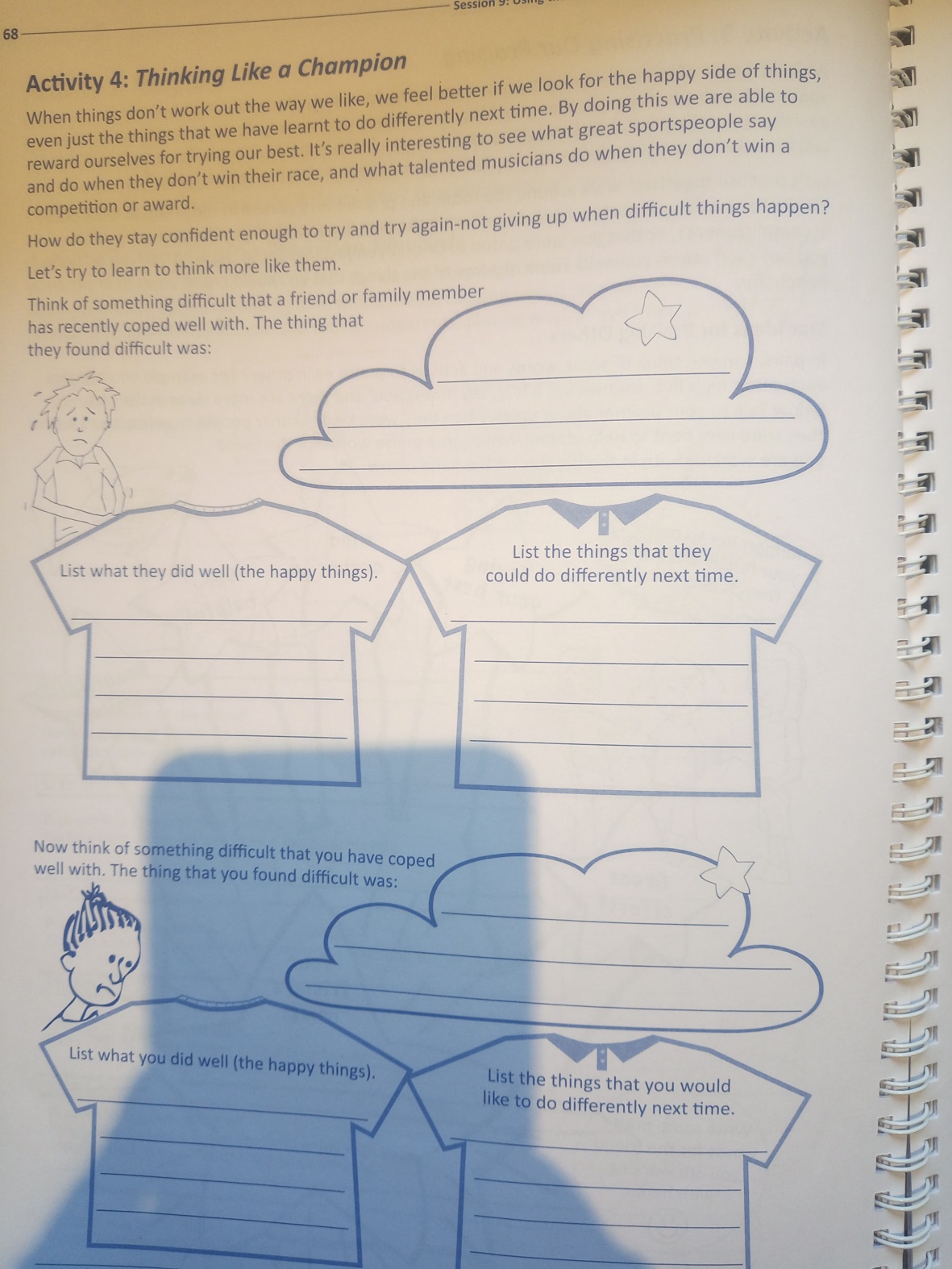 